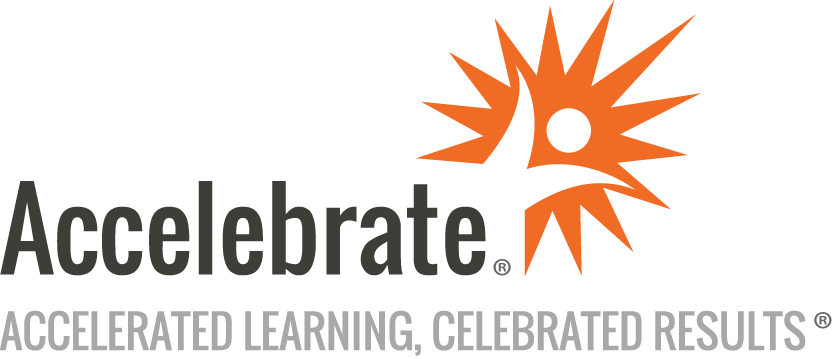 Introduction to Amazon RedshiftCourse Number: ARS-100
Duration: 2 daysOverviewThis Amazon Redshift training prepares attendees for success with the Amazon Redshift data warehouse in the AWS cloud. Students learn the benefits of Redshift and how Redshift compares to other analytics tools, as well as the fundamentals of Redshift, including data loading, data distribution, and tuning query performance.PrerequisitesNo prior experience is required.MaterialsAll Amazon Redshift training students receive comprehensive courseware in electronic format.Software Needed on Each Student PCInternet access via Firefox, Chrome, or Microsoft Edge is required in order to access the remote environment used for this training.ObjectivesCreate an AWS accountCreate a Redshift ClusterConfigure SQL WorkbenchLoad data into S3Load data into a Redshift ClusterQuery a Redshift ClusterConnect with and use TableauOutlineIntroduction What Is A Data Warehouse?Shortcomings Of Self-Owned Data WarehousesBenefits Of A Public Cloud Data WarehouseBenefits Of RedshiftHow Companies Use RedshiftThird Party Visualization Tools OverviewHow Redshift Compares To Other Analytics ToolsHow To Use The Working FilesRedshift Basics ArchitectureData LoadingData Distribution ConceptsBasic Redshift UsageAdvanced Topics Data Loading Best PracticesTuning Query PerformanceConclusion